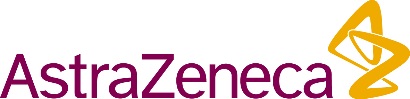 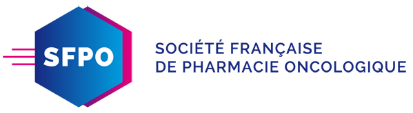 Appel à projets AstraZeneca-SFPO 2017Dossier de candidatureA envoyer en un seul document PDF avant le vendredi 30 juin 2017 minuitLes dossiers de candidature doivent comprendre les pièces suivantes :Une lettre de motivation (1 page maximum)Le formulaire de candidature avec la signature obligatoire du candidatUn Curriculum Vitae avec la liste de l’ensemble de vos publications et communications (2 pages maximum)Une présentation synthétique du travail de recherche avec 5 mots-clés  (1 page maximum) Contexte, problématiqueHypothèse(s) et objectif(s)MéthodologieRésultats attendus et perspectivesLa composition de l’équipe, la participation de chaque membre au projetLa description détaillée du projet (7 pages maximum) comportant :Etat de la question ObjectifsMéthodologieHypothèse(s) testée(s) et résultats attendusProtocole expérimentalMéthode d’analyse des résultatsRetro-planning financierRéférences bibliographiques (en annexe)Police Time New Roman 12, interligne 1,5Appel à projets AstraZeneca-SFPO 2017Formulaire de candidaturePrésentation du candidat / de la candidateNOM :PRENOM :DATE DE NAISSANCE : JJ/MM/AA			NATIONALITE :ADRESSE : VILLE ET CP :TELEPHONE :COURRIEL :Situation professionnelle actuelle (statut, fonctions, organisme de rattachement, temps de travail..) et CV 